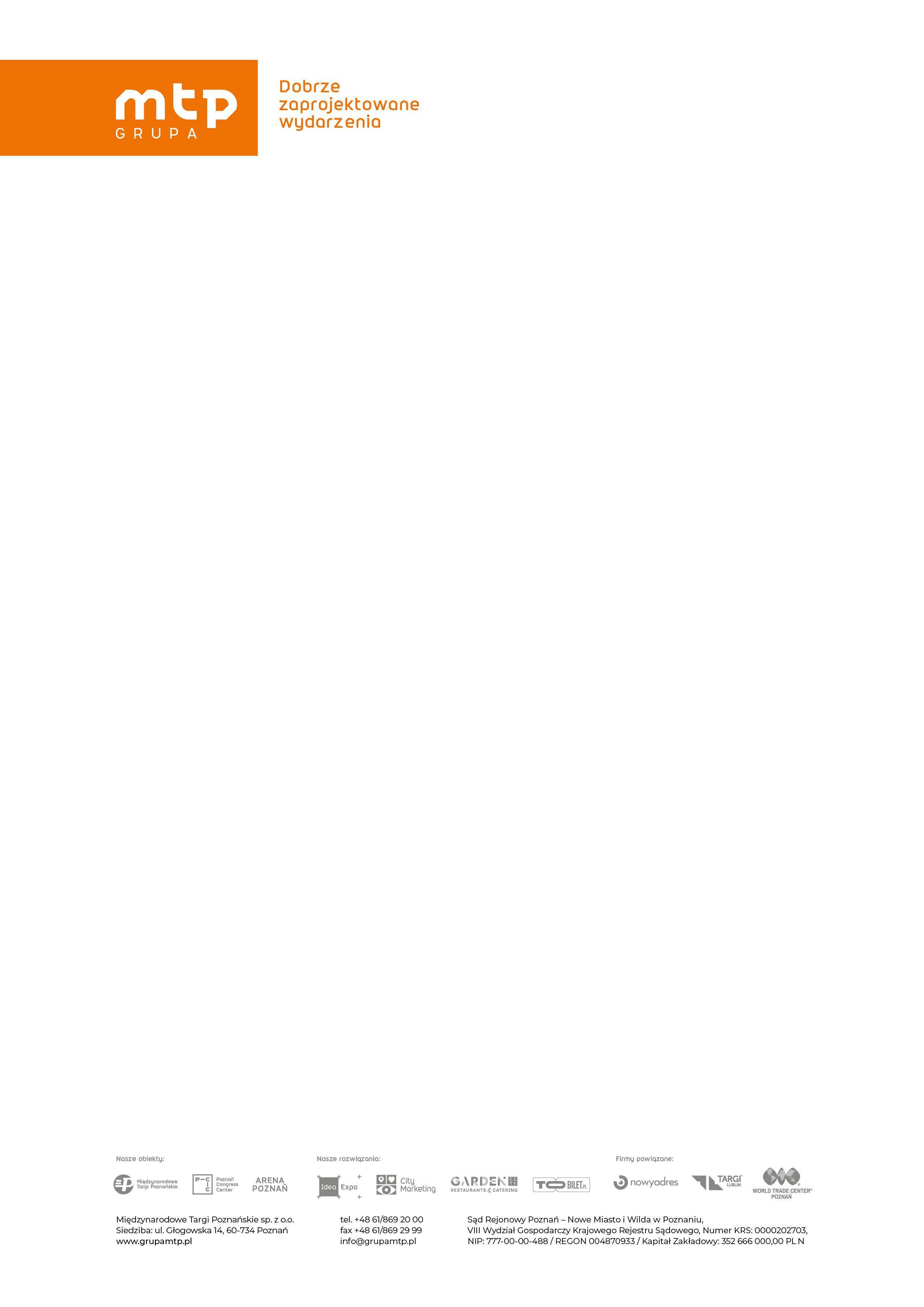 Kwestionariusz osobowy Obsługa punktów rejestracyjnych/ informacyjnych/ akredytacyjnych w trakcie trwania Światowego Forum Miejskiego WUF11, które odbędzie się 26 – 30 czerwca 2022 roku w KatowicachImię:…………………………………………………………………………………………………………………………………………………Nazwisko:………………………………………………………………….………………………………………………………………………Telefon :……………………………………………………………..……………………………………………………………………………..Adres mailowy :………………………………………………….………………………………………………………………………………Miasto zamieszkania: …………………………………………………………………………………………………………………………..Status studenta:                         TAK              NIEJęzyk angielski:   poziom komunikatywny                TAK              NIEDyspozycyjność w konkretne dni od 25.06.2022 do 30.06.2022 * Wyrażam zgodę na przetwarzanie podanych przeze mnie danych osobowych przez Międzynarodowe Targi Poznańskie z siedzibą w Poznaniu, ul. Głogowska 14, tj. Administratora danych osobowych, w celach związanych z zatrudnieniem. Mam świadomość dostępu do treści podanych przeze mnie danych oraz ich poprawiania. Jednocześnie mam świadomość, że moja zgoda może być odwołana w każdym czasie, wskutek czego Administrator nie będzie mógł przetwarzać moich danych osobowychPodpis: ………………………………………………………..Administratorem danych osobowych są Międzynarodowe Targi Poznańskie z siedzibą w Poznaniu, ul. Głogowska 14.
Dane osobowe będą przetwarzane w celach związanych z przygotowaniem i obsługą  na terenie Miasta Katowice Światowego Forum Miejskiego (WUF 11). Na podstawie zgody dane osobowe będą również przetwarzane w celach marketingowych i statystycznych, do momentu wycofania zgody. Reklamacje i sprzeciwy dotyczące przetwarzania danych osobowych w serwisie należy zgłaszać drogą elektroniczną na adres e-mail: iod@mtp.pl (Inspektor Ochrony Danych). W razie takiej konieczności dane mogą być udostępniane wyłącznie podmiotom współpracującym z Administratorem w celu realizacji powierzonych im zleceń i usług.  Osobom, których dane są przetwarzane przysługuje prawo dostępu do treści swoich danych oraz żądania ich sprostowania, usunięcia lub ograniczenia przetwarzania, wyrażenia sprzeciwu wobec przetwarzania,  wycofania zgody lub wniesienia skargi do organu nadzorczego oraz prawo do przenoszenia danych osobowych.  Zapewniamy, że dokładamy wszelkich starań, aby zapewnić środki fizycznej, technicznej i organizacyjnej ochrony danych osobowych przed ich przypadkowym czy umyślnym zniszczeniem, przypadkową utratą, zmianą, nieuprawnionym ujawnieniem, wykorzystaniem czy dostępem, zgodnie ze wszystkimi obowiązującymi przepisami.25.06.2022 szkolenie26.06.202227.06.202228.06.202229.06.202230.06.2022